\Dear Sir/ MadamFlood Risk in Blairgowrie & RattrayPerth & Kinross Council is keen to consult with local residents and businesses in Blairgowrie & Rattray regarding flooding due to surface water and the Rattray Burn.In December 2021, SEPA published the Tay Flood Risk Management (FRM) Plan and in December 2022, the Council published the Tay Local FRM Plan.  Both documents can be viewed via https://www.pkc.gov.uk/frmplans and include the requirement for a surface water management plan (SWMP) for Blairgowrie & Rattray as one of the selected actions for managing flood risk in the area.SEPA has published flood risk maps on its website at https://map.sepa.org.uk/floodmaps.  These maps indicate the risk of potential surface water flooding to parts of Blairgowrie & Rattray.  The flood maps are largely backed up by historic reports of flooding however, these are indicative and do not cover every instance of past flooding which has been reported. The following issues have been observed:The Rattray Burn - flooding affects areas on Parkhill Road, Back Row, Glenalmond Road, Ferguson Park Road, Glendevon Court, Herdman Place, Schoolfield Road, High Street, Honeyberry Drive and New Road.Flooding and overland flow onto Jessie Street and West George Street.Flooding around Lower Mill Street and WellmeadowOverland flow from fields onto Burnhead Road/David Street/High StreetThe Council has recently engaged consulting engineers, RSK/Binnies, to develop the SWMP.  This work will involve reviewing and modelling existing flood conditions and the consideration of potential measures to address flood risk. The Council is therefore keen to consult with the local community to gain as much knowledge of flooding as possible. We are looking for the following:Details of past flood events: date, time, flood extents, depths and damage caused.Background information, records, photographs or videos of previous flooding.I would therefore be grateful if you could complete the attached questionnaire and include any other relevant information which may assist in the flood study and e-mail it to flood@pkc.gov.uk by Friday 3 February 2023.  We would be keen to see any photographs, videos or other evidence or records that you hold, and we can copy and return this information to you if this would help.Alternatively, you can complete this questionnaire online by visiting the Council’s consultation hub at: https://consult.pkc.gov.uk/communities/blairgowrieswmpRSK’s surveyors will shortly be undertaking a topographical survey to inform the SWMP.  The survey is anticipated to commence from Monday 16 January for 2 to 3 days and will focus on the Rattray Burn.  I would be grateful if you could please allow the surveyors to access your land to carry out the survey.  The data gathered will be used to gain a better understanding of the risk of flooding in the Rattray area and any potential future actions to address it. Further survey work will be required at a later date and will focus on external property thresholds, e.g., external door sill levels, air brick levels, etc. However, further notification of this survey work will be provided nearer the time. Your assistance in the development of the SWMP would be greatly appreciated. Further information on flood risk and how to deal with flooding can be found on the Council’s website at www.pkc.gov.uk/flooding.Should you require any further information, please contact Russell Stewart, Engineer on the details at the top of this letter.Yours faithfully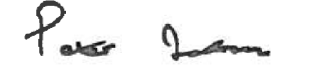 Peter DicksonInterim Flooding ManagerEnc		QuestionnaireCopy to:		Jonathan Kean (RSK/Binnies)		Ward 3 Councillors (Brawn, McEwan & Shiers)		Blairgowrie and Rattray Community Council (sec@brcommunitycouncil.org.uk)Resilience Group (seymour71@btinternet.com)Blairgowrie & Rattray Surface Water Management Plan – QuestionnairePlease complete the questionnaire below to assist the Council and RSK/Binnies to update our records of flooding and to develop the surface water management plan.  The Council and RSK/Binnies would also be keen to see any photographs, video, or other flood related media that you hold. These records can be copied and returned to you if need be.Your Contact Details:Name: ……………………………………………………………………………………………..Address: …………………………………………………………………………………………..Telephone: ……………………………………………………………………………………….E-mail: ………………………………………………………………………………………….…Please return your comments by email (or post) by Friday 3 February 2023If you have any queries, please contact:Russell Stewart, Engineer Flooding TeamCommunities ServicePerth & Kinross CouncilPullar House35 Kinnoull StreetPerth PH1 5GDEmail: rsstewart@pkc.gov.uk  Tel: 01738 475000How long have you lived/worked at your current address?	……….. yearsHow many times has your property, or land around your property, been subject to flooding whilst you have lived there?  Please indicate each occasion and whether the flooding was internal (i.e. flood waters inside your house or garage) or external (i.e., flooding outside of property buildings).  Please give approximate dates if known.	………. times	Flooding occurred on the:	……………………………………………………………………………………………………………………………………………………………………………………………………………………………………………………………………………………………………………………………………………………………………………………………………………………………………………………………………………………………………………For the above flood events please give the source of the floodwater, e.g.: Watercourse (flooding directly from a burn or stream),Surface Water (water shedding from land, including roads, from uphill, etc),Rainfall (ponding water unable to drain),Other (please describe, e.g. sewer, groundwater, etc) or unknown. 	……………………………………………………………………………………………………………………………………………………………………………………………………………………………………………………………………………………………………………………………………………………………………………………………………………………………………………………………………………………………………………To what extent was your property flooded for the above flood events (e.g. front garden, rear garden, garage, hallways)?  Please give approximate depth above ground floor level of any flooding within property or buildings, or a depth in relation to lowest point of entry onto land.	……………………………………………………………………………………………………………………………………………………………………………………………………………………………………………………………………………………………………………………………………………………………………………………………………………………………………………………………………………………………………………For how long did the flood waters remain (please delete as appropriate)?0-30 mins; 30-60 mins; 1-2 hours; over 2 hoursDo you have your own flood protection measures fitted to your property, such as flood gates and airbrick covers, or sandbags (either a personal supply or issued by the Council during a flood)?……………………………………………………………………………………………………………………………………………………………………………………………………………………………………………………………………………………………………………………………………………………………………………………………………………………………………………………………………………………………………………If yes, have they assisted in reducing the impact of your property flooding?	………………………………………………………………………………………………….………………………………………………………………………………………………..	………………………………………………………………………………………………………………………………………………………………………………………………………………………………………………………………………………………………………Are there any particular features, e.g. landscape, localised depressions, obstructions to flow, etc. that you consider have a significant effect on the cause or severity of flooding?………………………………………………………………………………………….……..……………………………………………………………………………………………………………………………………………………….…………………………………………..……………………………………………………………………………………………………………………………………………………………………………………………………Can you provide any other details of the causes of flooding events that have affected your land or property, e.g. areas where water ponded or flowed from, drains that were overloaded or blocked, etc.?……………………………………………………………………………………………………………………………………………………………………………………………………………………………………………………………………………………………………………………………………………………………………………………………………………………………………………………………………………………………………………Please provide any other information/comments that you feel may be useful in understanding flood events that you have experienced.  (Please continue on a separate sheet if required)……………………………………………………………………………………………………………………………………………….…………………………………………………..……………………………………………………………………….………………………..……………………………………………………………………………………………………………………………………………………………………………………………………HOW WE USE YOUR PERSONAL INFORMATIONThe information provided by you will be used by Perth & Kinross Council to deliver the requirements of the Flood Risk Management (Scotland) Act 2009 and any subsequent action taken to manage flood risk.  Where there is a specific need, the information may be shared with suppliers, other responsible authorities and government agencies in order to manage flood risk. In addition, the information may be shared with neighbouring landowners affected by flooding or any action taken to manage flood risk.The Council may check information provided by you, or information about you provided by a third party, with other information held by us. We may also get information from certain third parties or share your information with them in order to verify its accuracy, prevent or detect crime, protect public funds or where required by law.For further information, please look at our website www.pkc.gov.uk/dataprotection; email dataprotection@pkc.gov.uk or phone 01738 477933.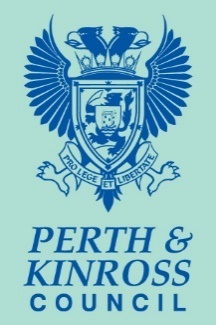 Environmental & Consumer ServicesHead of Service Mark ButterworthPullar House, 35 Kinnoull Street, PERTH PH1 5GDTel 01738 475000	Contact		Russell Stewart		Phone: (01738) 475000                             Email: RSStewart@pkc.gov.uk                               www.pkc.gov.uk Environmental & Consumer ServicesHead of Service Mark ButterworthPullar House, 35 Kinnoull Street, PERTH PH1 5GDTel 01738 475000	Contact		Russell Stewart		Phone: (01738) 475000                             Email: RSStewart@pkc.gov.uk                               www.pkc.gov.uk Our ref6.9.45   RS/GRWYour refDate12 January 2023